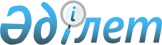 О внесении изменения в решение Сатпаевского городского маслихата от 31 марта 2014 года № 219 "Об утверждении Регламента Сатпаевского городского маслихата"Решение Сатпаевского городского маслихата Карагандинской области от 21 мая 2015 года № 346. Зарегистрировано Департаментом юстиции Карагандинской области 25 июня 2015 года № 3300

      В соответствии с Законом Республики Казахстан от 23 января 2001 года "О местном государственном управлении и самоуправлении в Республике Казахстан", Указом Президента Республики Казахстан от 3 декабря 2013 года № 704 "Об утверждении Типового регламента маслихата" Сатпаевский городской маслихат РЕШИЛ:

      1. 

Внести в решение Сатпаевского городского маслихата от 31 марта 2014 года № 219 "Об утверждении Регламента Сатпаевского городского маслихата" (зарегистрировано в Реестре государственной регистрации нормативных правовых актов за № 2603, опубликовано в № 16 (2103) газеты "Шарайна" от 25 апреля 2014 года и в информационно-правовой системе "Әділет" 5 мая 2014 года) следующее изменение:



      в Регламенте Сатпаевского городского маслихата на государственном языке, утвержденным указанным решением:



      пункт 7 изложить в новой редакции:



      "7. Мәслихаттың кезекті сессиясы кемінде жылына төрт рет шақырылады және оны мәслихат сессиясының төрағасы жүргізеді.".

      2. 

Настоящее решение вводится в действие по истечении десяти календарных дней после дня его первого официального опубликования. 

 
					© 2012. РГП на ПХВ «Институт законодательства и правовой информации Республики Казахстан» Министерства юстиции Республики Казахстан
				

      Председатель сессииТ. Тажбенов

      Секретарь городского маслихатаТ. Хмилярчук